CALL TO ARTISTS – REQUEST FOR PROPOSALSGreenville Mural ProjectUptown Greenville Utility Boxes
Applications Due: December 16, 2019Project Description & ObjectiveThe newly formed Greenville Mural Project, comprised of staff of the Pitt County Arts Council at Emerge, Greenville-Pitt County Convention & Visitors Bureau (Visit Greenville, NC), Uptown Greenville, East Carolina University, and members of the community invite visual and graphic artists to apply for the opportunity to submit proposals and qualifications for public art projects at various locations in the Uptown Greenville and Dickinson Avenue Districts. The goal of the Greenville Mural Project is to facilitate the creation and execution of murals and public art installations in Uptown Greenville and the surrounding neighborhoods. 1. Design for Vinyl Wrap of Utility Box in Uptown Greenville:Utility Box #1 Location: Fifth Street & Evans Street- the main and main of our center city, where Five Points Plaza is home to many community events and celebrationsDimensions: Width: 37.00" Height: 73.00" (2 North/South panels)Width: 26.50" Height: 73.00" (2 East/West panels)2. Design for Vinyl Wrap of Utility Box in Uptown Greenville:Utility Box #2 Location: Fifth Street & Cotanche Street- a major intersection for nightlife and entertainment in the Uptown Greenville district. Dimensions: Width: 37.00" Height: 73.00" (2 North/South panels)Width: 26.50" Height: 73.00" (2 East/West panels)3. Design for Vinyl Wrap of Utility Box in Uptown Greenville:Utility Box #3 Location: Reade Circle & Cotanche Street- the point where East Carolina University main campus and the Uptown Greenville businesses meet. Dimensions: Width: 37.00" Height: 63.00" (2 North/South panels)Width: 26.50" Height: 66.00" (2 East/West panels)Finalists for these locations will be chosen and will receive a $500 Honorarium for their design which will be reproduced at one proposed mural proposal locations. Funding for implementing the selected murals will be provided by the Greenville Mural Committee and partners.  ELIGIBILITYOpen to any artist or designer.PROJECT TIMELINEApplications Due:	December 16, 2019Finalists Selection:	December 18 – 20, 2019Installation:		Late December 2019/early January 2020HOW TO APPLY:All necessary files must be submitted no later than Monday, December 16, 2019, via https://pittcountyarts.org/artists/artistopportunities.  ARTISTS MUST SUBMIT THE FOLLOWING:Project Statement: No more than 1 page including details about your design Artist Resume: No more than 3 pages, including contact information3 Work Samples: showcasing your style and artistic merit. Previous mural experience is not required, but encouraged1-3 Entries: designs for the Utility Boxes.EVALUATIONFinalists will be chosen based on the final criteria:The merit of the work samplesArtists are willing to collaborate with the Greenville Mural Project team and selected location partners to create a mural that responds to the context of the communityADDITIONAL INFORMATIONFor questions, please contact: Holly Garriott, Executive Director of the Pitt County Arts Council at EmergeEmail: holly@pittcountyarts.org | Phone:  252-551-6947Sierra Jones, Director of Communications & Marketing for Visit Greenville, NCEmail: sierra@visitgreenvillenc.com | Phone: 252.329.4200 ext. 4248 1. Design for Vinyl Wrap of Utility Box in Uptown Greenville:Utility Box #1 Location: Fifth Street & Evans StreetDimensions: Width: 37.00" Height: 73.00" (2 North/South panels)Width: 26.50" Height: 73.00" (2 East/West panels)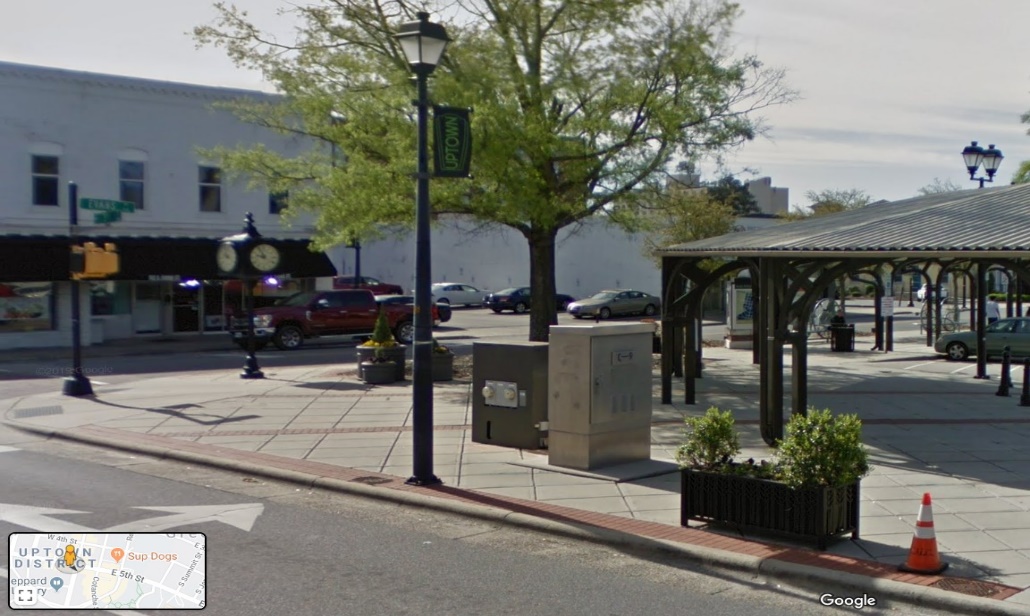 2. Design for Vinyl Wrap of Utility Box in Uptown Greenville:Utility Box #2 Location: Fifth Street & Cotanche StreetDimensions: Width: 37.00" Height: 73.00" (2 North/South panels)Width: 26.50" Height: 73.00" (2 East/West panels)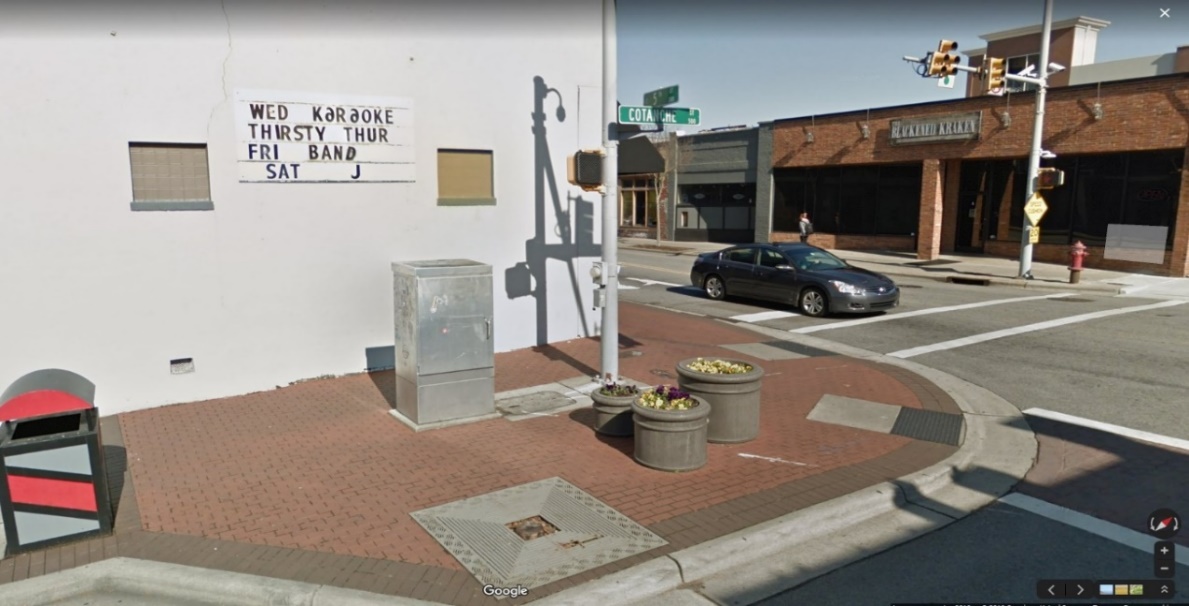 3. Design for Vinyl Wrap of Utility Box in Uptown Greenville:Utility Box #3 Location: Reade Circle & Cotanche StreetDimensions: Width: 37.00" Height: 63.00" (2 North/South panels)Width: 26.50" Height: 66.00" (2 East/West panels)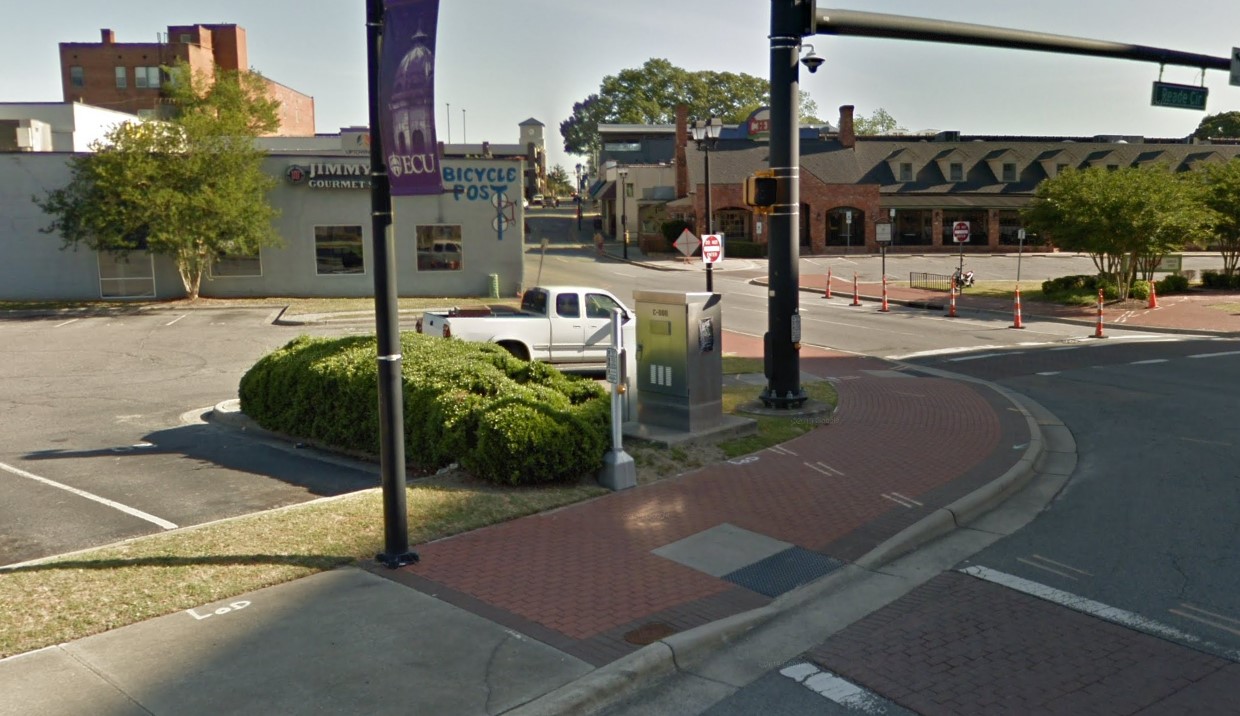 